2022 FEE RATES - MAYNARD MAIN SITE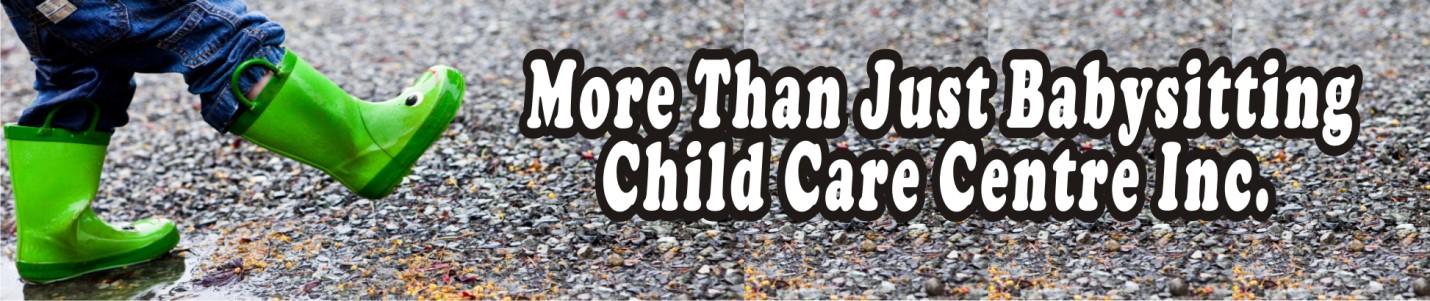 AM & PM Snacks are served, children must bring a packed lunch.Kinder rates apply upon your child's first day of kindergarten.School-age rates apply upon your child's first day of grade 1.PROGRAMFULL-TIME RATE 2022PART-TIME RATE   2022Infant, 0 to 18 Months$46.50$47.50Toddler, 18+ to 30 Months$39.75$40.75Preschool 30+ Months to First Day in Kindergarten$37.25$38.25MAYNARD MAIN SITE & TR LEGER SITEPROGRAMFULL-TIME RATE 2022FULL-TIME RATE 2022PART-TIME RATE   2022Kindergarten, Blended Rate includes year-round care for contracted users$23.75$23.75$24.75Kinder, Casual User$34.50Kinder, (no school – snow day, educator action, school closed)$33.75$33.75$34.75School-Aged, Blended Rate includesyear-round care for contracted users$19.75$19.75$20.75School-Aged, Casual User$34.50$34.50$34.50School-Aged, (no school – snow day, educator action, school closed)$29.75$30.75$30.75